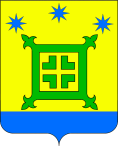  ПОСТАНОВЛЕНИЕ АДМИНИСТРАЦИИ  НОВОРОЖДЕСТВЕНСКОГО СЕЛЬСКОГО ПОСЕЛЕНИЯ  ТИХОРЕЦКОГО  РАЙОНА  от   07.11.2018 г.           			                                                                                  №  112станица НоворождественскаяО внесении изменений в постановление администрации Новорождественского сельского поселения Тихорецкого района                       от 01 июня 2017 года № 65 «Об утверждении Перечня муниципальных программ Новорождественского сельского поселения Тихорецкого района»В целях выполнения Федерального закона от 7 мая 2013 года № 104-ФЗ «О внесении изменений в Бюджетный кодекс Российской Федерации и отдельные законодательные  акты  Российской Федерации в связи с совершенствованием бюджетного процесса» и в связи с переходом  на муниципальные программы Новорождественского сельского поселения Тихорецкого района постановляю:1.Внести в постановление администрации Новорождественского сельского поселения Тихорецкого района от 01 июня 2017 года № 65 № «Об утверждении Перечня муниципальных программ Новорождественского сельского поселения Тихорецкого района» изменения, изложив приложение в новой редакции (прилагается).2. Общему отделу администрации Новорождественского сельского поселения Тихорецкого района  (Мишнева)  обеспечить размещение настоящего постановления на официальном сайте администрации  Новорождественского сельского поселения Тихорецкого района  в информационно-телекоммуникационной сети «Интернет».	3.Постановление вступает в силу со дня его подписания.Глава Новорождественского сельского поселения Тихорецкого района                                                          П.А. Шитухин